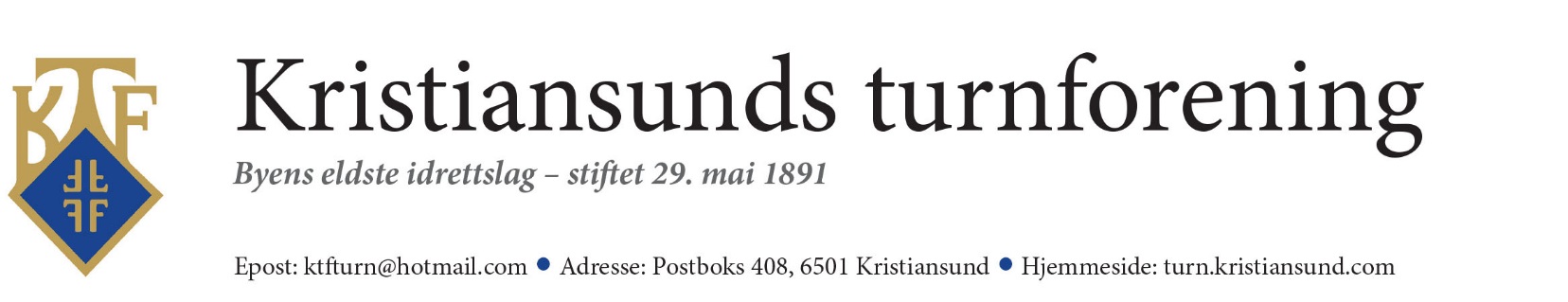 Tilbakebetalingsskjema for reise tilknyttet Kristiansunds TurnforeningDato:_____________				Underskrift:______________________________Kvitteringer (Her må du legge inn bilder av kvitteringene, skanne inn kvitteringene eller lime inn kvitteringene. De må være leselige.):Navn:Ønsker pengene overført til konto:Reisemål:(Destinasjon)Formål med turen: (Navn på kurs eller konkurranse)Avreisedato:Hjemkomstdato:Hvem var med på turen:(Evt. passasjerer)Utgifter – KTF dekker billigste reisevei og overnattingVed kjøring selv – kvittering på bensin eller 2 kr pr. km, kvittering for ferge og parkering kommer i tillegg.Eks. Ferge (Molde – Vestnes) og bensin (Kristiansund – Ålesund)eller Ferge (Molde -Vestnes) og 2 kr pr. x km fra x til x.ALLE KVITTERINGER MÅ LEGGES VED!SumTotale reiseutgifter:Reiseforskudd:Nettobeløp: